FORMULARZ OFERTOWYdlaZAMÓWIENIA pn.Zadanie 26 pn.: „Pomoc Techniczna- Inżynier Kontraktu” dla Projektu Gospodarka wodno-ściekowa w mieście Żyrardów – Etap III.1. 	ZAMAWIAJĄCY:Przedsiębiorstwo Gospodarki Komunalnej „Żyrardów” Sp. z o.o.ul. Czysta 596 – 300 ŻyrardówPOLSKAWYKONAWCA:Niniejszą ofertę składa:Jeśli niniejsza oferta składana jest wspólnie przez dwóch lub więcej Wykonawców, należy podać nazwy i adresy wszystkich tych Wykonawców lub nazwę i adres Pełnomocnika (Lidera), zgodnie z SIWZ.Adres na który należy kierować korespondencję oraz osoba uprawniona do kontaktów (dla niniejszej oferty):3. DEKLARACJA WYKONAWCY3.1	My, niżej podpisani, będąc upoważnionymi do podpisania niniejszej oferty przez wymienionego powyżej Wykonawcę, w odpowiedzi na Państwa ogłoszenie o ww. zamówieniu oświadczamy, że przeanalizowaliśmy i w pełni akceptujemy treść dokumentów tworzących SIWZ.	Niniejszym przyjmujemy bez zastrzeżeń czy ograniczeń i w całości postanowienia zawarte w SIWZ oraz informujemy, że zdobyliśmy wszelkie niezbędne informacje do opracowania oferty i podpisania wynikającej z niej Umowy. Zobowiązujemy się i gwarantujemy, bez zastrzeżeń czy ograniczeń, wykonanie całości zamówienia zgodnie z treścią SIWZ, w tym z włączonym do niej wzorem umowy. 3.2	Cena naszej oferty za wykonanie wynosi: Brutto ………………………………………………….zł(słownie: …………………………………………………………………………..zł)	W tym VAT w wysokości [23%] / [0%]*, tj. …………………........................... zł(słownie: .............................................................................................................. zł).3.3.	Doświadczenie Kluczowych Ekspertów (wartość oceniana).3.4   Podwykonawcom zamierzam/y powierzyć wykonanie wymienionych czynności:* w przypadku gdy Wykonawca nie zamierza powierzyć czynności Podwykonawcy należy pozostawić pkt. 3.4 niewypełniony lub wpisać „nie dotyczy”.3.5	Jesteśmy związani niniejszą ofertą przez okres 60 dni od upływu terminu składania ofert (termin liczony jest włącznie z dniem wyznaczonym przez Zamawiającego jako termin składania ofert).3.6	Zobowiązujemy się do zakończenia realizacji przedmiotu zamówienia w terminie zgodnie 
z pkt.V SIWZ.3.7	Składamy niniejszą ofertę w tym postępowaniu [we własnym imieniu] / [jako Wykonawcy wspólnie ubiegający się o udzielenie zamówienia]*.3.8	Nie uczestniczymy jako Wykonawca w jakiejkolwiek innej ofercie złożonej w celu udzielenia niniejszego zamówienia.3.9	Okres gwarancji i rękojmi za wady: 3 lata.3.10	Wadium:Wadium w kwocie 29 000,00 zł (słownie: dwadzieścia dziewięć tysięcy złotych) zostało wniesione w dniu..................... w formie ………………………………………Prosimy o zwrot wadium (wniesionego w pieniądzu) na zasadach określonych 
w SIWZ na następujący rachunek bankowy:...............................................................3.11 W przypadku uznania mojej (naszej) oferty za najkorzystniejszą zobowiązuję (-emy) się zawrzeć Umowę w miejscu i terminie jakie zostaną wskazane przez Zamawiającego oraz zobowiązuję (-emy) się wnieść zabezpieczenie należytego wykonania Umowy 
w wysokości określonej w SIWZ. 3.12. Informujemy, że wybór oferty nie będzie/będzie* prowadzić do powstania 
u Zamawiającego obowiązku podatkowego zgodnie z przepisami o podatku od towarów
 i usług.Rodzaj usług których świadczenie będzie prowadzić do powstania u Zamawiającego obowiązku podatkowego zgodnie z przepisami o podatku od towarów i usług: …………………………………………………………………………….…………………Wartość ww. usług bez kwoty podatku wynosi:………………………………………… PLN.3.13. Na podstawie art. 8 ust. 3 ustawy z dnia 29 stycznia 2004 r. prawo zamówień publicznych (Dz. U. z 2015 r. poz. 2164 z późn. zm.), żadne z informacji zawartych w ofercie nie stanowią tajemnicy przedsiębiorstwa w rozumieniu przepisów o zwalczaniu nieuczciwej konkurencji/ wskazane poniżej informacje zawarte w ofercie stanowią tajemnicę przedsiębiorstwa w rozumieniu przepisów o zwalczaniu nieuczciwej konkurencji i w związku z niniejszym nie mogą być one udostępniane, w szczególności innym uczestnikom postępowania:Uzasadnienie zastrzeżenia ww. informacji jako tajemnicy przedsiębiorstwa zostało załączone do naszej oferty. 3.14 Oświadczam, że wypełniłem obowiązki informacyjne przewidziane w art. 13 lub art. 14 RODO wobec osób fizycznych, od których dane osobowe bezpośrednio lub pośrednio pozyskałem w celu ubiegania się o udzielenie zamówienia publicznego w niniejszym postępowaniu**.3.15 Wszelkie oświadczenia oraz dokumenty podane w niniejszej ofercie zostały złożone ze świadomością odpowiedzialności karnej za składanie fałszywych oświadczeń (art. 233 § 1 
i 297 § 1 Kodeksu Karnego) niezgodnych ze stanem faktycznym.Podpisy:* niepotrzebne skreślićZałącznik nr 2 do SIWZ 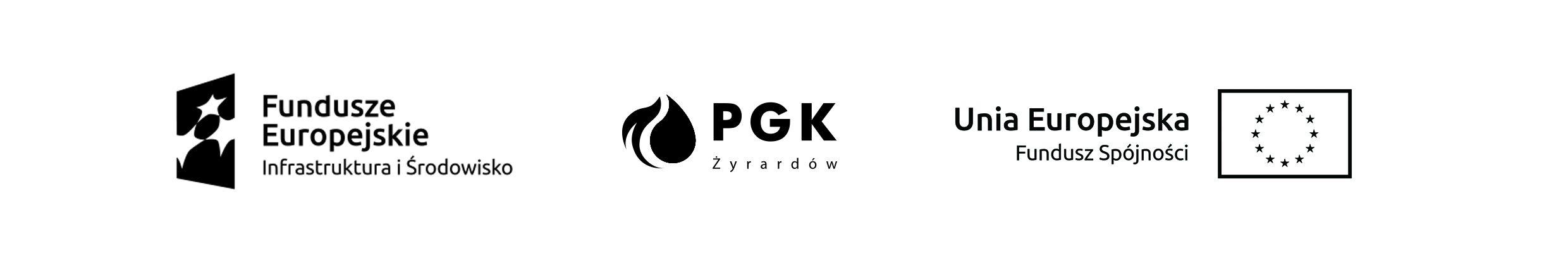 OŚWIADCZENIE WYKONAWCYskładane na podstawie art. 25a ust. 1 ustawy z dnia 29 stycznia 2004 r.Prawo zamówień publicznych (dalej jako ustawa Pzp)dlaZAMÓWIENIA pn.Zadanie 26 pn.: „Pomoc Techniczna-Inżynier Kontraktu” dla Projektu Gospodarka wodno-ściekowa w mieście Żyrardów – Etap III.1. 	ZAMAWIAJĄCY:Przedsiębiorstwo Gospodarki Komunalnej „Żyrardów” Sp. z o.o.ul. Czysta 596 – 300 ŻyrardówPOLSKAWYKONAWCA:Niniejszą ofertę składa:1)Jeśli niniejsza oferta składana jest wspólnie przez dwóch lub więcej Wykonawców, należy podać nazwy i adresy wszystkich tych Wykonawców lub nazwę i adres Pełnomocnika (Lidera), zgodnie z SIWZ.OŚWIADCZENIE DOTYCZĄCE WYKONAWCY:Oświadczam, że spełniam warunki udziału w postępowaniu zgodnie z art. 22 ust. 1 pkt 2) ustawy Pzp, określone przez Zamawiającego w ogłoszeniu o zamówieniu oraz Specyfikacji Istotnych Warunków Zamówienia w pkt. VII.SIWZ:samodzielnie*wspólnie z innym Wykonawcą (innymi Wykonawcami) ubiegającym/i się 
o udzielenie zamówienia*polegając na zasobach innych podmiotów udostępnionych Wykonawcy w trybie art. 22a ustawy Pzp w zakresie warunku/ów określonego/ych w pkt VII 
pkt II SIWZ (wypełnić, jeśli dotyczy – należy wskazać stosowne oznaczenie numeryczne/literowe), w związku z czym w załączeniu przedkłada się zobowiązanie innego podmiotu*.Oświadczam, że w odniesieniu do przedmiotowych warunków udziału 
w postępowaniu:posiadam środki finansowe w wysokości co najmniej 200 000,00 zł / zdolność kredytową w wysokości co najmniej 200 000,00 zł*, posiadam ubezpieczenie od odpowiedzialności cywilnej w zakresie prowadzonej działalności zgodnej z przedmiotem zamówienia w wysokości co najmniej 1 000 000,00 zł.c)	spełniam warunek wykonania nie wcześniej niż w ciągu ostatnich 5 lat przed upływem terminu składania ofert, jednej zakończonej i rozliczonej usługi ( dla której wydano protokół odbioru, protokół przekazania do eksploatacji , Świadectwo Przejęcia*), której przedmiotem było pełnienie funkcji Inżyniera Kontraktu/Nadzór inwestorski (w której zakresie było między innymi: nadzór nad realizacją robót, prowadzenie rozliczeń poszczególnych zadań oraz sprawozdawczość przedmiotu usługi) dla inwestycji z zakresu gospodarki wodno-ściekowej i ochrony środowiska polegającej na:A) budowie/rozbudowie lub przebudowie oczyszczalni ścieków o wielkości RLM≥30tys.,w ramach jednej umowy na usługę; iB) budowie /rozbudowie lub przebudowie sieci kanalizacji sanitarnej lub deszczowej i sieci wodociągowej o łącznej dł. co najmniej 6 km, w ramach jednej umowy na usługę.- w tym zakresie wskazuję wykonanie następującej/ych usługi/usług: - …………………………………………………………………………………………………………………………………………………………………………..,spełniam warunek, dysponowania osobami odpowiedzialnymi za kierowanie robotami budowlanymi (pełniącymi techniczne funkcje na budowie) posiadającymi wymagane kwalifikacje zawodowe, uprawnienia, doświadczenie i wykształcenia niezbędne do wykonania zamówienia publicznego usługi, tj:. Kluczowy Ekspert nr 1 - Inżynier Rezydent - kierownik zespołu, posiadający: min. 3-letnie doświadczenie w zarządzaniu Kontraktem/Kontraktami lub Projektem/Projektami na stanowisku Inżyniera Rezydenta lub Kierownika Projektu/Kierownika zespołu nadzoru inwestorskiego lub innym stanowisku równoważnym, w tym:pełnienie usługi Inżyniera Rezydenta/Kierownika Projektu/ Kierownika zespołu nadzoru inwestorskiego dla co najmniej jednej zakończonej inwestycji budowlanej z zakresu ochrony środowiska, której przedmiotem był nadzór nad realizacją robót, kierowanie zespołem pracy kluczowych Ekspertów, prowadzenie rozliczeń poszczególnych zadań oraz sprawozdawczości przedmiotu usługi); dla której wydano Świadectwo Przejęcia/ Protokół przekazania do eksploatacji, dotyczącej:budowy/rozbudowy lub przebudowy oczyszczalni ścieków o wielkości RLM ≥30 tys.ibudowy/rozbudowy lub przebudowy sieci kanalizacji sanitarnej lub deszczowej 
i wodociągowej o łącznej długości co najmniej 6 km wykonane w ramach jednej umowy na usługę.- w tym zakresie wskazuję wykonanie następującej/ych usługi/usług:………………………………………………………………………………………………….………………………………………………………………………………………………….Kluczowy Ekspert nr 2 -Inżynier Technolog Oczyszczania Ścieków posiadający;min 5 letnie doświadczenie w pełnieniu funkcji Inżyniera Technologa Oczyszczania Ścieków lub Inspektora Nadzoru lub Kierownika Budowy w zadaniach/projektach obejmujących zakończoną co najmniej jedną inwestycję z zakresu ochrony środowiska polegającą na: budowie, rozbudowie, przebudowie oczyszczalni ścieków o RLM≥ 30 tys.Kluczowy Ekspert nr 3 -Inspektor Nadzoru branży sanitarnej posiadający; min 5 letnie doświadczenie zawodowe na stanowisku inspektora nadzoru, kierownika budowy lub kierownika robót w zakresie robót sanitarnych przy realizacji co najmniej jednego Projektu/Kontraktu dotyczącego:budowy/rozbudowy/przebudowy sieci kanalizacji sanitarnej lub deszczowej i sieci wodociągowej o łącznej długości co najmniej 6 km wykonanego w ramach jednej umowy na usługę,i budowy/rozbudowy/przebudowy oczyszczalni ścieków o wielkości RLM≥30 tys.- w tym zakresie wskazuję wykonanie następującej/ych usługi/usług:………………………………………………………………………………………………….………………………………………………………………………………………………….uprawnienia budowlane do kierowania robotami budowlanymi w specjalności instalacyjnej w zakresie sieci, instalacji i urządzeń cieplnych, wentylacyjnych, gazowych, wodociągowych i kanalizacyjnych wydane zgodnie z aktualnie obowiązującymi przepisami lub równoważne im uprawnienia budowlane wydane według wcześniejszych przepisów w specjalności wymaganej dla prowadzonych robót.Kluczowy Ekspert nr 4 - Inspektor Nadzoru w branży elektrycznej posiadający: min 5 letnie doświadczenie na stanowisku inspektora nadzoru, kierownika budowy lub kierownika robót zdobyte przy kierowaniu robotami elektrycznymi na co najmniej jednym projekcie/kontrakcie z zakresu gospodarki wodno-ściekowej obejmującej budowę, rozbudowę, przebudowę oczyszczalni ścieków o RLM ≥30 tys. uprawnienia budowlane do sprawowania samodzielnych funkcji technicznych 
w budownictwie, tj. do kierowania robotami budowlanymi bez ograniczeń w specjalności instalacyjnej w zakresie sieci, instalacji i urządzeń elektrycznych wydane zgodnie 
z aktualnie obowiązującymi przepisami lub równoważne im uprawnienia budowlane wydane według wcześniejszych przepisów w specjalności wymaganej dla prowadzonych robót.Kluczowy Ekspert nr 5 - Inspektor Nadzoru w specjalności konstrukcyjno- budowlanej, posiadający:min 5 letnie doświadczenie w sprawowaniu funkcji inspektora nadzoru lub kierownika budowy, kierownika robót w zakresie robót konstrukcyjno-budowlanych zdobyte, w co najmniej jednym projekcie/kontrakcie z zakresu gospodarki wodno-ściekowej obejmującym budowę, rozbudowę, przebudowę oczyszczalni ścieków o RLM≥30 tys.uprawnienia budowlane do kierowania robotami budowlanymi w specjalności 
konstrukcyjno- budowlanej wydane zgodnie z aktualnie obowiązującymi przepisami lub równoważne im uprawnienia budowlane wydane według wcześniejszych przepisów.Kluczowy Ekspert nr 6 - Specjalista ds. rozliczeń i obmiarów posiadający co najmniej 
5 - letnie doświadczenie zawodowe w zakresie rozliczania inwestycji budowlanych.Kluczowy Ekspert nr 7 - Inspektor Nadzoru robót drogowych posiadający min. 5 – letnie doświadczenie zawodowe na stanowisku inspektora nadzoru, kierownika budowy lub kierownika robót w zakresie robót drogowych, przy realizacji co najmniej jednego zadania dotyczącego robót drogowych,posiadający uprawnienia budowlane w specjalności inżynieryjnej: drogowej, wydane zgodnie z aktualnie obowiązującymi przepisami lub równoważne im ważne uprawnienia wydane według wcześniejszych przepisów w specjalności wymaganej dla prowadzonych robót.Kluczowy Ekspert nr 8 - Inspektor Nadzoru – specjalista ds. Aparatury Kontrolno- Pomiarowej i Automatyki (AKPiA) posiadający:min. 5 – letnie doświadczenie zawodowe w nadzorowaniu w zakresie AKPiA min. dwóch zadań o zakresie porównywalnym z zakresem Projektu, którego dotyczy przedmiotowa usługa, tj. zawierających automatykę, pomiary, monitoring, automatyczne sterowanie oczyszczalnią ścieków oraz tłoczni ścieków. uprawnienia do kierowania robotami budowlanymi w specjalności instalacyjnej w zakresie sieci i instalacji teletechnicznych lub równoważne wydane na podstawie wcześniej obowiązujących przepisów.Kluczowy Ekspert nr 9 - Projektant/weryfikator posiadający 3 – letnie doświadczenie w projektowaniu branży wodno – kanalizacyjnej oraz obiektów oczyszczalni ścieków. Kluczowy Ekspert nr 10 - Specjalista ds. zamówień publicznych posiadający 5 – letnie doświadczenie w przygotowywaniu i przeprowadzaniu postępowań przetargowych.e)	Oświadczam, że nie podlegam WYKLUCZENIU z postępowania na podstawie 
art. 24 ust. 1 pkt 12), 13)a)-c), 15)-22) ustawy Pzp*,f)	Oświadczam, że nie podlegam WYKLUCZENIU na podstawie art. 24 ust. 5 pkt 1), 2), 4), 8) ustawy Pzp*,g)	Oświadczam, że zachodzą w stosunku do mnie podstawy wykluczenia 
z postępowania na podstawie art. ……………………….… ustawy Pzp (podać mającą zastosowanie podstawę wykluczenia spośród wymienionych w art. 24 ust. 1 pkt 13 a)-c) oraz 16-20 lub art. 24 ust. 5 pkt 1), 2), 4), 8) ustawy Pzp). Jednocześnie oświadczam, że w związku z ww. okolicznością, na podstawie art. 24 ust. 8 ustawy Pzp podjąłem następujące środki naprawcze*:……………………………………..……….…………….…………………………………………………………………………………………………………………………..………………………………………………………………….………………………………………………………………………………..…………….*niepotrzebne skreślićOŚWIADCZENIE DOTYCZĄCE PODMIOTU, NA KTÓREGO ZASOBY POWOŁUJE SIĘ WYKONAWCAOświadczam, że następujący/e podmiot/y, na którego/ych zasoby powołuję się 
w niniejszym postępowaniu, tj.:………………………………………………………..…………..…………………………………………………………………………………………………………………….(podać pełną nazwę/firmę, adres, a także w zależności od podmiotu NIP/PESEL, KRS/CEiDG)nie podlega/ją WYKLUCZENIU z postępowania oraz spełnia/ją warunki udziału 
w postępowaniu w zakresie, w jakim Wykonawca powołuje się na jego/ich zasoby.OŚWIADCZENIE DOTYCZĄCE PODWYKONAWCY NIEBĘDĄCEGO PODMIOTEM, NA KTÓREGO ZASOBY POWOŁUJE SIĘ WYKONAWCA:Oświadczam, że następujący Podwykonawca/cy, któremu/ym Wykonawca zamierza powierzyć wykonanie części zamówienia zgodnie z informacjami podanymi w pkt 3.4 Formularza oferty:………………………………………………………….………….... ………………………………………………….…………………….(wypełnić, jeżeli dotyczy – należy podać pełną nazwę/firmę, a także w zależności od podmiotu: NIP/PESEL, KRS/CEiDG; należy powielić wedle konieczności)nie podlegają WYKLUCZENIU z udziału w postępowaniu.Wykonawca zobowiązuje się potwierdzić powyższe oświadczenia poprzez przedłożenie na wezwanie Zamawiającego wymaganych zgodnie z zapisami w pkt VIII SIWZ oświadczeń 
i dokumentów potwierdzających spełnienie warunków udziału w postępowaniu oraz brak podstaw do wykluczenia.Jednocześnie Wykonawca wskazuje, iż następujące wskazane w pkt VIII SIWZ oświadczenia i dokumenty dostępne są w formie elektronicznej pod następującymi adresami internetowymi ogólnodostępnych i bezpłatnych baz danych:- w zakresie Wykonawcy:………………………………………………………… (podać konkretne oświadczenie/dokument, np. odpis KRS, wpis do CEiDG) - dostępny w ramach ……………………………………………….… (wskazać bazę danych)(wypełnić, jeżeli dotyczy – należy powielić wg konieczności)- w zakresie Podwykonawcy:………………………………………………………… (podać konkretne oświadczenie/dokument, np. odpis KRS, wpis do CEiDG) - dostępny w ramach ……………………………………………….… (wskazać bazę danych) (wypełnić, jeżeli dotyczy – należy powielić wg konieczności)Wykonawca oświadcza, iż wszystkie informacje podane w ramach niniejszego oświadczenia są aktualne i zgodne z prawdą oraz zostały przedstawione z pełną świadomością konsekwencji wprowadzenia Zamawiającego w błąd przy przedstawianiu informacji.…………… (miejscowość), dnia ………………………………………………..…………………Podpis upoważnionego przedstawiciela Wykonawcy)Załącznik nr 3 do SIWZO Ś W I A D C Z E N I Eo przynależności lub braku przynależności do tej samej grupy kapitałowejw rozumieniu ustawy z dnia 16 lutego 2007 r. o ochronie konkurencji i konsumentówdlaZAMÓWIENIA pn.Zadanie 26 pn.: „Pomoc Techniczna-Inżynier Kontraktu” dla Projektu Gospodarka wodno-ściekowa w mieście Żyrardów – Etap III.1. 	ZAMAWIAJĄCY:Przedsiębiorstwo Gospodarki Komunalnej „Żyrardów” Sp. z o.o.ul. Czysta 596 – 300 ŻyrardówPOLSKAWYKONAWCA:Niniejszą ofertę składa:1Jeśli niniejsza oferta składana jest wspólnie przez dwóch lub więcej Wykonawców, należy podać nazwy i adresy wszystkich tych Wykonawców lub nazwę i adres Pełnomocnika (Lidera), zgodnie z SIWZ.Przystępując do udziału w postępowaniu o udzielenie zamówienia publicznego w trybie przetargu nieograniczonego, prowadzonego na podstawie ustawy z dnia 29 stycznia 2004 r. Prawo zamówień publicznych, którego przedmiotem jest „Pomoc Techniczna-Inżynier kontraktu dla Projektu Gospodarka wodno-ściekowa w mieście Żyrardów – Etap III” Zadanie 26” na podstawie art. 24 ust. 11 ustawy oświadczam/y, że:Nie przynależę do żadnej grupy kapitałowej w rozumieniu ustawy z dnia 16 lutego 2007r. o ochronie konkurencji i konsumentów (Dz.U. z 2015 poz.184 z późn. zm)2. ................................................................................Podpis upoważnionego przedstawiciela WykonawcyPrzynależę do grupy kapitałowej z następującymi Wykonawcami, którzy złożyli odrębną ofertę w postępowaniu3: Przedkładam następujące dowody, że powiązania z Wykonawcą/ami wymienionym/i w tabeli nie prowadzą do zakłócenia konkurencji w postępowaniu o udzielenie zamówienia:Lp. 1. …………………………………………………………………………………………Lp. 2. …………………………………………………………………………………………................................................................................Podpis upoważnionego przedstawiciela Wykonawcy2 Jeżeli wykonawca nie przynależy do grupy kapitałowej składa podpis pod punktem 3 załącznika. 3 Jeżeli Wykonawca przynależy do grupy kapitałowej wskazuje nazwę/ firmę, adres Wykonawcy, a także NIP oraz składa podpis pod oświadczeniem, określonym w punkcie 4 załącznika.Wraz z oświadczeniem o przynależności do grupy kapitałowej, Wykonawca może przedstawić dowody, że powiązania z innym wykonawcą nie prowadzą do zakłócenia konkurencji w postępowaniu o udzielenie zamówienia.Załącznik nr 4 do SIWZ WYKAZU OSÓB, SKIEROWANYCH PRZEZ WYKONAWCĘ DO REALIZACJI ZAMÓWIENIA PUBLICZNEGOw postępowaniu o udzielenie zamówienia na realizację:dlaZAMÓWIENIA pn.Zadanie 26 pn.: „Pomoc Techniczna-Inżynier Kontraktu” dla Projektu Gospodarka wodno-ściekowa w mieście Żyrardów – Etap III.ZAMAWIAJĄCY:Przedsiębiorstwo Gospodarki Komunalnej „Żyrardów” Sp. z o.o.ul. Czysta 596 – 300 ŻyrardówPOLSKAWYKONAWCA:1) Jeśli niniejsza oferta składana jest wspólnie przez dwóch lub więcej Wykonawców, należy podać nazwy i adresy wszystkich tych Wykonawców lub nazwę i adres Pełnomocnika, zgodnie 
z SIWZ.Stosownie do wymagań Zamawiającego określonych w pkt VIII ppkt.4.1.d) SIWZ, przedstawiamy poniżej Wykaz Osób, które będą uczestniczyć w wykonywaniu ww. zamówienia:Oświadczam/y, że wszystkie osoby, które będą uczestniczyć w wykonywaniu zamówienia, posiadają wymagane uprawnienia, jeżeli ustawy nakładają obowiązek posiadania takich uprawnień*wykonawca powinien wskazać, na jakiej podstawie dysponuje lub będzie dysponował osobami wskazanymi do realizacji zamówienia (np. pracownik wykonawcy, na podstawie umowy cywilno-prawnej, potencjał podmiotu trzeciego zgodnie z art. 22a ustawy pzp, itp.).W przypadku gdy wykonawca będzie polegał na osobach zdolnych do wykonania zamówienia innego podmiotu, winien dołączyć pisemne zobowiązanie tego podmiotu do oddania do dyspozycji osób na okres korzystania z nich przy wykonywaniu zamówienia - Załącznik nr 8 do SIWZ.Podpisy:UWAGA: Dokumentu niniejszego NIE NALEŻY załączać do oferty.** niepotrzebne skreślić Załącznik nr 5 do SIWZ WYKAZ USŁUG WYKONANYCHdlaZAMÓWIENIA pn.Zadanie 26 pn.: „Pomoc Techniczna-Inżynier Kontraktu” dla Projektu Gospodarka wodno-ściekowa w mieście Żyrardów – Etap III.ZAMAWIAJĄCY:Przedsiębiorstwo Gospodarki Komunalnej „Żyrardów” Sp. z o.o.ul. Czysta 596 – 300 ŻyrardówPOLSKAWYKONAWCA:1) Jeśli niniejsza oferta składana jest wspólnie przez dwóch lub więcej Wykonawców, należy podać nazwy i adresy wszystkich tych Wykonawców lub nazwę i adres Pełnomocnika, zgodnie z SIWZ.WYKAZ WYKONANYCH ZAMÓWIEŃOŚWIADCZAMY, ŻE:Stosownie do treści pkt VIII ppkt.4.1.c) SIWZ wykonaliśmy następujące zamówienia, obejmujące wymienione poniżej usługi:2) Wykonawca spoza terytorium Rzeczpospolitej Polskiej podaje w tej kolumnie wymagane dane dodatkowo w walucie podanej w dokumentach potwierdzających należyte wykonanie zamówienia, oraz w przeliczeniu na zł według średniego kursu Narodowego Banku Polskiego (NBP) obowiązującego na dzień, w którym zostało wszczęte postępowanie przetargowe. Wykonawca zobowiązany jest podać przyjęty kurs przeliczenia na zł. 3) Należy wpisać nazwę i adres tego z Wykonawców składających ofertę wspólną, który wykonał zamówienie.UWAGA – Zgodnie z pkt VIII. ppkt.4.1.c) SIWZ Wykonawca jest zobowiązany dostarczyć dowody określające, czy te usługi zostały wykonane lub są wykonywane należycie, wskazujące czy usługi te zostały wykonane zgodnie z przepisami prawa budowlanego 
i prawidłowo ukończone.Dowodami, o których mowa powyżej są referencje lub inne dokumenty wystawione przez podmiot, na rzecz którego usługi były wykonywane, a jeżeli z uzasadnionej przyczyny o obiektywnym charakterze Wykonawca nie jest w stanie uzyskać tych dokumentów – oświadczenie wykonawcy.Podpisy:*niepotrzebne skreślićUWAGA: Dokumentu niniejszego NIE NALEŻY załączać do oferty.Do wykazu należy załączyć dowody określające czy te usługi wyszczególnione w niniejszym załączniku zostały wykonane należycie lub są wykonywane należycie, przy czym dowodami, o których mowa, są referencje bądź inne dokumenty wystawione przez podmiot, na rzecz którego usługi były wykonywane, a w przypadku świadczeń okresowych lub ciągłych są wykonywane a jeżeli z uzasadnionej przyczyny o obiektywnym charakterze wykonawca nie jest w stanie uzyskać tych dokumentów – oświadczenie wykonawcy. Załącznik nr 8 do SIWZ UWAGA. Niniejsze zobowiązanie wypełnia podmiot trzeci w przypadku, gdy wykonawca polega na jego zasobach w celu wykazania warunku dysponowania zasobami technicznymi lub zawodowymi.Wzór ZOBOWIĄZANIA PODMIOTÓW DO ODDANIA DO DYSPOZYCJI WYKONAWCY NIEZBĘDNYCH ZASOBÓW NA POTRZEBY REALIZCJI ZAMÓWIENIA pn.Zadanie 26 pn.: „Pomoc Techniczna-Inżynier Kontraktu” dla Projektu Gospodarka wodno-ściekowa w mieście Żyrardów – Etap III.ZAMAWIAJĄCY:Przedsiębiorstwo Gospodarki Komunalnej „Żyrardów” Sp. z o.o.ul. Czysta 596 – 300 ŻyrardówPOLSKAWYKONAWCA:1) Jeśli niniejsza oferta składana jest wspólnie przez dwóch lub więcej Wykonawców, należy podać nazwy i adresy wszystkich tych Wykonawców lub nazwę i adres Pełnomocnika, zgodnie 
z SIWZ.Ja(/My) niżej podpisany(/ni) …………………………….……………..……………… będąc (imię i nazwisko składającego oświadczenie)upoważnionym(/mi) do reprezentowania:…………………………….………………………………….………………………………(nazwa i adres podmiotu oddającego do dyspozycji zasoby)zobowiązuje się do oddania na potrzeby wykonania zamówienia pod nazwą Zadanie nr 26 „Pomoc Techniczna – Inżynier Kontraktu” dla Projektu Gospodarka wodno-ściekowa 
w mieście Żyrardów – Etap III,następującemu Wykonawcy (nazwa i adres wykonawcy):………………………………………………………………………………………………….…………………………………………………………………………………………………..następujących zasobów( np. wiedza i doświadczenie , potencjał techniczny, potencjał kadrowy, potencjał ekonomiczny lub finansowy);………………………………………………………………………………………………….………………………………………………………………………………………………….………………………………………………………………………………………………….Oświadczam, iż:udostępniam Wykonawcy ww. zasoby w następującym zakresie: ……………………………………………………………………………………………………………………………………………………………………………………………………sposób wykorzystania udostępnionych przeze mnie zasobów będzie następujący:…………………………………………………………………………………………………..…………………………………………………………………………………………………..charakter stosunku łączącego mnie z Wykonawcą będzie następujący ( np.Umowa zlecenie):…………………………………………………………………………………………………..…………………………………………………………………………………………………..zakres mojego udziału przy wykonywaniu zamówienia będzie następujący:………………………………………………………………………………………………….………………………………………………………………………………………………….okres mojego udziału przy wykonywaniu zamówienia będzie następujący………………………………………………………………………………………………….………………………………………………………………………………………………….………………………………………….. 		…….……………………………………(miejsce i data złożenia oświadczenia)        	(podpis i pieczątka imienna osoby uprawnionej do składania oświadczeń woli w imieniu podmiotu oddającego do dyspozycji zasoby- udostępniającego)Uwaga!Zobowiązanie podmiotu trzeciego musi być podpisane przez osobę/y upoważnioną/e do reprezentowania podmiotu trzeciego w zakresie praw majątkowych zgodnie z wpisem do KRS, wpisem do CEIDG lub umową spółki albo przez osobę/y posiadającą/e pełnomocnictwo, które wykonawca zobowiązany jest dołączyć do oferty.Nr referencyjny nadany sprawie przez Zamawiającego: ZP/JRP/U/16/2018 Lp.Nazwa Wykonawcy1)Adres Wykonawcy1)Nazwisko i imię AdresNr TelefonuNr Fax.e-mailL.p.Imię i NazwiskoZakres wykonywanych czynności (proponowana funkcja w realizacji przedmiotu zamówienia)DoświadczenieOkres trwania Kwalifikacje (zakres odpowiednich uprawnień)*1.Inżyniera Rezydenta-Kierownika ZespołuI. Usługa – wartość ocenianaNazwa Umowy …………………. …………………………………………….a) budowa/rozbudowa lub przebudowa oczyszczalni ścieków o wielkości RLM ≥30tys.*b) budowa/rozbudowa lub przebudowa sieci kanalizacji sanitarnej lub deszczowej i wodociągowej o łącznej dł. co najmniej 6 km.*Zamawiający: ……………………………………Pełniona funkcja: ……………………………..……………………………………………………Nazwa Umowy *…………………… ………………………………………………..a) budowa/rozbudowa lub przebudowa oczyszczalni ścieków o wielkości RLM ≥30tys.*b) budowa/rozbudowa lub przebudowa sieci kanalizacji sanitarnej lub deszczowej i wodociągowej o łącznej dł. co najmniej 6 km.*Zamawiający: ……………………………………Pełniona funkcja: ……………………………..Usługa – wartość ocenianaNazwa Umowy …………………………. …………………………………………………...a) budowa/rozbudowa lub przebudowy oczyszczalni ścieków o wielkości RLM ≥30tys.*b) budowa/rozbudowa lub przebudowa sieci kanalizacji sanitarnej lub deszczowej i wodociągowej o łącznej dł. co najmniej 6 km.*Zamawiający: ……………………………………Pełniona funkcja: ……………………………..…………………………………………………… Nazwa Umowy* ……………………………… ..………………………………………….a) budowa/rozbudowa lub przebudowa oczyszczalni ścieków o wielkości RLM ≥30tys.*b) budowa/rozbudowa lub przebudowa sieci kanalizacji sanitarnej lub deszczowej i wodociągowej o łącznej dł. co najmniej 6 km.*Zamawiający: ……………………………………Pełniona funkcja: ……………………………..*Niepotrzebne skreślićZamawiający dopuszcza, aby doświadczenie Kluczowego Eksperta nr 1 -Inżyniera Rezydenta obejmujące usługę/i dla zakresu wymienionego w pkt. a) i pkt. b) były wykonywane w ramach jednej lub dwóch umów na usługę.Od dd-mm-rrrr do dd-mm-rrrrNie dotyczy2.Inspektor Nadzoru branży sanitarnejUsługa – wartość oceniana Nazwa Umowy  ……………………………….Zamawiający: ……………………………………………………..Pełniona funkcja:………………………………………………………Wskazane zadanie dotyczyło - budowy/rozbudowy lub przebudowy oczyszczalni ścieków o wielkości RLM ≥30tys.Uwaga: powtórzyć pozycję tyle razy ile konieczne.Od dd-mm-rrrr do dd-mm-rrrrZakres uprawnień:Nr uprawnieńL.p.Czynności których wykonanie Wykonawca zamierza powierzyć podwykonawcy/omNazwa Firmy/m podwykonawcy/ów 1.2.l.p.Oznaczenie pkt (nazwy) informacjiStrony w ofercie i pozostałych dokumentach (wyrażone cyfrą)Strony w ofercie i pozostałych dokumentach (wyrażone cyfrą)l.p.Oznaczenie pkt (nazwy) informacjioddoa)b)Lp.Nazwa WykonawcyNazwisko i imię osoby / osób* upoważnionych do podpisania oferty 
w imieniu Wykonawcy Podpis osoby / osób* upoważnionych do podpisania oferty 
w imieniu WykonawcyPieczęć Wykonawcy Miejscowośći data1.2.Nr referencyjny nadany sprawie przez Zamawiającego: ZP/JRP/U/16/2018 Lp.Nazwa Wykonawcy1)Adres Wykonawcy1)Nr referencyjny nadany sprawie przez Zamawiającego: ZP/JRP/U/16/2018 Lp.Nazwa Wykonawcy1Adres Wykonawcy1Lp.Nazwa/FirmaAdres WykonawcyNIP(numer identyfikacji podatkowej)1.2.Nr referencyjny nadany sprawie przez Zamawiającego: ZP/JRP/U/16/2018Lp.Nazwa Wykonawcy1)Adres Wykonawcy1)L.p.IMIĘ I NAZWISKOZakres wykonywanych czynności Kwalifikacje zawodowe(uprawnienia)Opis doświadczenia zawodowegoInformacja o podstawie dysponowania osobą*Informacja o podstawie dysponowania osobą*L.p.IMIĘ I NAZWISKOZakres wykonywanych czynności Kwalifikacje zawodowe(uprawnienia)Opis doświadczenia zawodowegoWykonawca dysponuje osobą bezpośrednioWykonawca dysponuje osobą na podstawie art. 22a ustawy Pzp1.Kluczowy Ekspert nr 1 - Inżynier Rezydent - kierownik zespołuWykształcenie:Opis doświadczenia zawodowego:2.Kluczowy Ekspert nr 2 - Inżynier Technolog Oczyszczania Ścieków Wykształcenie Opis doświadczenia zawodowego:3.Kluczowy Ekspert nr 3 - Inspektor Nadzoru branży sanitarnej Nr i zakres uprawnień:Przynależność do Okręgowej Izby Budownictwa:Opis doświadczenia zawodowego:4.Kluczowy Ekspert nr 4 Inspektor Nadzoru branży elektrycznejNr i zakres uprawnień:Przynależność do Okręgowej Izby Budownictwa:Opis doświadczenia zawodowego:5.Kluczowy Ekspert nr 5 - Inspektor Nadzoru w specjalności konstrukcyjno-budowlanej Nr i zakres uprawnień:Przynależność do Okręgowej Izby Budownictwa:Opis doświadczenia zawodowego:6.Kluczowy Ekspert nr 6 specjalista ds. rozliczeń i obmiarówNr i zakres uprawnień:Przynależność do Okręgowej Izby Budownictwa:Opis doświadczenia zawodowego:7.Kluczowy Ekspert nr 7 - Inspektor Nadzoru robót drogowychNr i zakres uprawnień:Przynależność do Okręgowej Izby Budownictwa:Opis doświadczenia zawodowego:8.Kluczowy Ekspert nr 8 - Inspektor Nadzoru - specjalista ds. Aparatury Kontrolno- Pomiarowej i Automatyki (AKPiA)Nr i zakres uprawnień:Przynależność do Okręgowej Izby Budownictwa:Opis doświadczenia zawodowego:9.Kluczowy Ekspert nr 9 - Projektant /weryfikator Wykształcenie:Opis doświadczenia zawodowego:10.Kluczowy ekspert nr 10 - Specjalista ds. zamówień publicznych Wykształcenie:Opis doświadczenia zawodowego:Lp.Nazwa WykonawcyNazwisko i imię osoby / osób** upoważnionych do podpisania oferty 
w imieniu Wykonawcy Podpis osoby / osób** upoważnionych do podpisania oferty 
w imieniu WykonawcyPieczęć Wykonawcy Miejscowośći data1.2.Nr referencyjny nadany sprawie przez Zamawiającego: ZP/JRP/U/16/2018 Lp.Nazwa Wykonawcy1)Adres Wykonawcy1)Lp.Nazwa i adres Wykonawcy3) Przedmiot i zakres usługiWartość robót budowlanych objętych usługą2) Data wykonaniam-c, rokData wykonaniam-c, rokMiej-sce wyko-naniaPodmioty, na rzecz których usługa/i została/y wykonaneLp.Nazwa i adres Wykonawcy3) Przedmiot i zakres usługiWartość robót budowlanych objętych usługą2) Rozpoczę-cieZakończe-nieMiej-sce wyko-naniaPodmioty, na rzecz których usługa/i została/y wykonane1.2.Lp.Nazwa WykonawcyNazwisko i imię osoby / osób* upoważnionych do podpisania oferty 
w imieniu WykonawcyPodpis osoby / osób* upoważnionych do podpisania oferty 
w imieniu WykonawcyPieczęć WykonawcyMiejscowośći data1.2.Nr referencyjny nadany sprawie przez Zamawiającego: ZP/JRP/U/16/2018Lp.Nazwa Wykonawcy1)Adres Wykonawcy1)